PB Weekly Newsletter        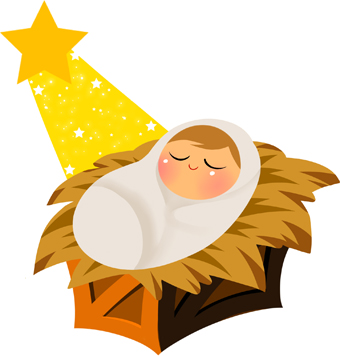 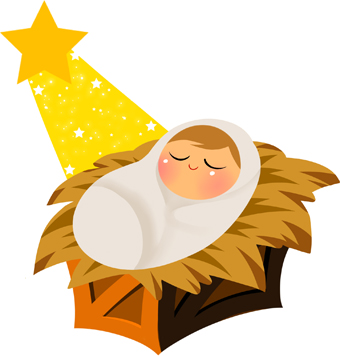 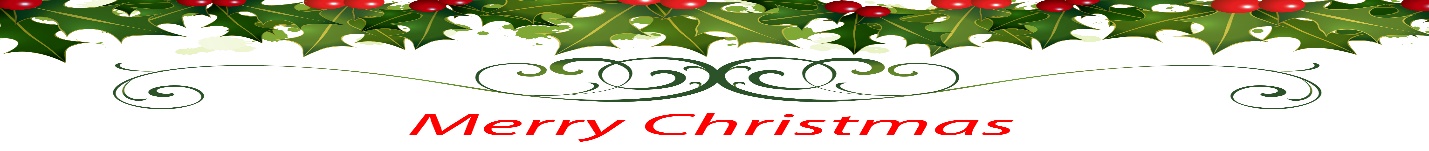 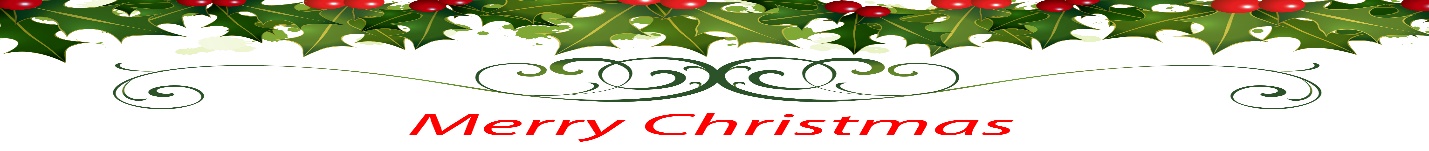 This Week in PB!Book Corner: Children can share books about Christmas.Writing/Sensory Children can write names in tags and wrap “gifts” for friends.   Focus on the letter J.Math: Children continue to classify and sort Christmas items by color, size, and shape. Science:  Children continue to collect bells of various shapes and sizes. Listen for differences in sounds in relation to the sizes of the bells.Dramatic Play: Children can pretend they are at the Cocoa Stand drinking a delicious hot chocolate with friends.Construction: Children can build houses with Christmas decorations.Art: Children can create art projects about Jesus.Religion: Children can understand the real meaning of Christmas is Jesus. Notes and RemindersPlease keep the “home toys” at home. We play outside rain or shine! Make sure that your child brings a coat every day! Please be sure to bring a set of extra clothes and return the ones that we provide.Thursday, December 19th ~ Pajama DayCome 10 minutes early for pick-up for a short, informal performance by our preschoolers! We will gather in Mrs. Leiker’s Class at 11:00 for the morning classes, and at 2:35 for the afternoon classes. Friday, December 20th ~ Noon Dismissal. NO PM Class. 